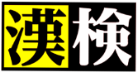 受検希望者が多ければ８月２２日（火）の漢字検定の実施を検討します。受検を希望する人は、下のアンケート用紙を●月●日までに●●先生に提出してください。ただし、希望者が少なかった場合は実施できません。早めの受検がおすすめ！●全国の大学・短期大学の５割が漢検を入試で評価！資格として評価されるだけでなく、入試問題の漢字対策としても活用できます。３年生はもちろん、１・２年生も受験勉強が本格化する前に漢検に挑戦してみましょう！●時間に余裕のある夏休みを学習にあてられる！目標を立て、計画的に学習することで、合格に近づくことができます。夏休みを利用して、漢検の学習をしてみませんか？この用紙は申込用紙ではありません。希望者が１０名以上集まり、実施が決定した場合は、改めて募集します。